Лабораторна робота 1 Елементи теорії групЗадача 1. Перевірити, чи є групоюмножина  матриць відносно операції множення матриць?множина  матриць відносно операції множення матриць?множина  матриць відносно операції множення матриць?множина  матриць відносно операції множення матриць?Задача 2 . Перевірити, чи є групоюмножина  квадратних матриць з дійсними елементами та детермінантом одиниця.  – елементи цієї множини, , ?множина  всіх квадратних матриць з раціональними елементами та відмінним від нуля детермінантом.  – елементи цієї множини, , ?множина  квадратних матриць з дійсними елементами та детермінантом одиниця.  – елементи цієї множини, , ?множина  квадратних матриць з цілими елементами та детермінантом одиниця.  – елементи цієї множини, , ?множина  квадратних матриць з дійсними елементами з умовю , де  елемент цієї множини.Задача 3. 1) З’ясуйте, відносно яких з вказаних операцій множина цілих чисел є групою:а) додавання;б) віднімання;в) множення;г) ділення.2) З’ясуйте, відносно яких з вказаних операцій множина раціональних чисел є групою:а) додавання;б) віднімання;в) множення;г) ділення.3). З’ясуйте, відносно яких з вказаних операцій множина дійсних чисел є групою:а) додавання;б) віднімання;в) множення;г) ділення.4). З’ясуйте, відносно яких з вказаних операцій множина  є групою: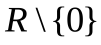 а) додавання;б) віднімання;в) множення;г) ділення.5) З’ясуйте, відносно яких з вказаних операцій множина  є групою:а) додавання;б) віднімання;в) множення;г) ділення.6) З’ясуйте, відносно яких з вказаних операцій множина  є групою:а) додавання;б) віднімання;в) множення;г) ділення.7) Які з аксіом адитивної групи не виконуються на множині ?8) Які з аксіом адитивної групи не виконуються на множині непарних цілих чисел?9) Які з аксіом мультиплікативної групи не виконуються на множині раціональних чисел, більших 1?10) Які з аксіом мультиплікативної групи не виконуються на множині ірраціональних чисел?Задача 4Довести, що відображення  є ізоморфізмом груп  и .Довести, що відображення , при якому , є гомоморфізмом? Знайти ядро цього гомоморфізму. Довести, що відображення , при якому  є гомоморфізмом. Знайти ядро цього гомоморфізму. Довести, що мультиплікативна група коренів  - го степеня із одиниці ізоморфна адитивній групі . Задача 5Чи є відображення , при якому , гомоморфізмом?Чи є відображення , при якому , гомоморфізмом?Чи є відображення , при якому  гомоморфізмом?Чи є відображення , при якому  гомоморфізмом?Задача 6.В мультиплікативній групі  виписати всі елементи та знайти порядки всіх елементів.В мультиплікативній групі  виписати всі елементи та знайти порядки всіх елементів.В мультиплікативній групі  виписати всі елементи та знайти порядки всіх елементів.В мультиплікативній групі  виписати всі елементи та знайти порядки всіх елементів.Задача 7В мультиплікативній групі  підстановок другого порядку виписати всі елементи та знайти порядки всіх елементів.В мультиплікативній групі  підстановок третього порядку виписати всі елементи та знайти порядки всіх елементів.В мультиплікативній групі  парних підстановок третього порядку виписати всі елементи та знайти порядки всіх елементів.В мультиплікативній групі  парних підстановок четвертого порядку знайти порядки третіх степенів будь-яких трьох елементів.В мультиплікативній групі  підстановок четвертого порядку знайти порядки третіх степенів будь-яких трьох елементів.